С О Д Е Р Ж А Н И ЕПостановления администрации Тейковского муниципального района 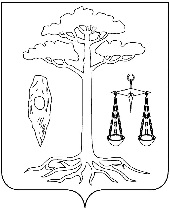 АДМИНИСТРАЦИЯТЕЙКОВСКОГО МУНИЦИПАЛЬНОГО РАЙОНАИВАНОВСКОЙ ОБЛАСТИ__________________________________________________П О С Т А Н О В Л Е Н И Еот 19.05.2017 г.  № 196г. ТейковоО внесении изменений в постановление администрации Тейковского муниципального района № 629 от 28.11.2013 г. «Об утверждении муниципальной программы «Развитие образования Тейковского муниципального района» (в действующей редакции)	В соответствии со статьей 179 Бюджетного кодекса Российской Федерации, постановлением администрации Тейковского муниципального района от 01.10.2013 г. № 523 «Об утверждении порядка разработки, реализации и оценки эффективности муниципальных программ Тейковского муниципального района» администрация Тейковского муниципального районаПОСТАНОВЛЯЕТ: Внести в постановление администрации Тейковского муниципального района № 629 от 28.11.2013 г. «Об утверждении муниципальной программы «Развитие образования Тейковского муниципального района» (в действующей редакции) следующие изменения:  в приложении к постановлению:Раздел «1. Паспорт муниципальной программы «Развитие образования Тейковского муниципального района» изложить в новой редакции согласно приложению 1.Таблицу 7. Ресурсное обеспечение реализации программы раздела «4. Ресурсное обеспечение муниципальной программы» изложить в новой редакции согласно приложению 2.В приложении 1 к муниципальной программе «Развитие образования Тейковского муниципального района»:- Раздел «1. Паспорт подпрограммы» изложить в новой редакции согласно приложению 3.- Раздел «5. Ресурсное обеспечение мероприятий подпрограммы «Развитие общего образования» изложить в новой редакции согласно приложению 4.4. В приложении 4 к муниципальной программе «Развитие образования Тейковского муниципального района»:- Раздел «1. Паспорт подпрограммы» изложить в новой редакции согласно приложению 5.- Раздел «5. Ресурсное обеспечение подпрограммы «Реализация основных общеобразовательных программ» изложить в новой редакции согласно приложению 6.Глава Тейковского муниципального района 			                                 	С.А.СеменоваПриложение 1к постановлению администрацииТейковского муниципального районаот 19.05.2017 г.  № 196     Паспорт муниципальной  программы «Развитие образования Тейковского муниципального района» Приложение 2к постановлению администрацииТейковского муниципального районаот 19.05.2017 г. № 196    4. Ресурсное обеспечение муниципальной программыТаблица 7. Ресурсное обеспечение реализации программы                                                                                                    (тыс.руб.)Приложение 3к постановлению администрацииТейковского муниципального районаот 19.05.2017 г.  № 196   Подпрограмма «Развитие общего образования»Паспорт подпрограммыПриложение 4к постановлению администрацииТейковского муниципального районаот 19.05.2017 г.  № 196 Ресурсное обеспечение мероприятий подпрограммы«Развитие общего образования»(тыс. руб.)Приложение 5к постановлению администрацииТейковского муниципального районаот 19.05.2017 г. № 196Подпрограмма «Реализация основных общеобразовательных программ»1. Паспорт подпрограммыПриложение 6к постановлению администрацииТейковского муниципального районаОт19.05.2017 г.  № 196 5. Ресурсное обеспечение подпрограммы«Реализация основных общеобразовательных программ»             (тыс.руб.)АДМИНИСТРАЦИЯТЕЙКОВСКОГО МУНИЦИПАЛЬНОГО РАЙОНАИВАНОВСКОЙ ОБЛАСТИ
___________________________________________________П О С Т А Н О В Л Е Н И Еот   19.05.2017г. № 197г. ТейковоО внесении изменений в постановление администрации Тейковского муниципального района от 22.11.2013г. № 621 «Об утверждении муниципальной программы «Культура  Тейковского муниципального района» (в действующей редакции)В соответствии с Бюджетным кодексом Российской Федерации, постановлением администрации Тейковского муниципального района от 01.10.2013г. № 523 «Об утверждении порядка разработки, реализации и оценки эффективности муниципальных программ Тейковского муниципального района» (в действующей редакции) администрация Тейковского муниципального районаПОСТАНОВЛЯЕТ:Внести в  постановление администрации Тейковского муниципального района от 22.11.2013г. № 621 «Об утверждении муниципальной программы «Культура  Тейковского муниципального района» (в действующей редакции) следующие изменения:в приложении к постановлению:1.Раздел «1.Паспорт муниципальной программы Тейковского муниципального района» изложить в новой редакции согласно приложению1.2. Раздел «4. Ресурсное обеспечение  программы «Культура Тейковского муниципального района» изложить в новой редакции согласно приложению2. 3. В Приложении 1 «Подпрограмма «Развитие культуры  Тейковского муниципального района»  к муниципальной программе «Культура Тейковского муниципального района»:3.1. Раздел «Паспорт подпрограммы» изложить в новой редакции согласно приложению 3.3.2. Раздел «Ресурсное обеспечение мероприятий подпрограммы» изложить в новой редакции согласно приложению 4.Глава Тейковского   муниципального района                                                        С.А. СеменоваПриложение 1к постановлению  администрацииТейковского муниципального района                                                                                                                    от   19.05.2017г. № 197                                                                                                                                      Приложение 2к постановлению  администрацииТейковского муниципального района                                                                                                                     от  19.05.2017г. № 197                                                                                                                                                                                                               4. Ресурсное обеспечение  программы «Культура Тейковского муниципального района         тыс. руб.Приложение 3к постановлению  администрацииТейковского муниципального района                                                                                                                   от  19.05.2017г. №197                                                                                                                                                                                                                                                           Паспорт подпрограммы  Приложение 4к постановлению  администрацииТейковского муниципального района                                                                                                                     от 19.05.2017   №197                                                                                                                                                                                                                 Ресурсное обеспечение мероприятий подпрограммытыс. руб.администрациятейковского муниципального районаивановской областип о с т а н о в л е н и еот 19.05.2017г. №198 г. ТейковоО внесении изменений в постановление администрации Тейковского муниципального района от 22.11.2013г. № 622 «Об утверждении муниципальной программы «Обеспечение доступным и комфортным жильем, объектами инженерной инфраструктуры и услугами жилищно-коммунального хозяйства населения Тейковского муниципального района» (в действующей редакции)В соответствии с Бюджетным кодексом Российской Федерации, постановлением администрации Тейковского муниципального района от 01.10.2013г. № 523 «Об утверждении Порядка разработки, реализации и оценки эффективности муниципальных программ Тейковского муниципального района», администрация Тейковского муниципального районапостановляет: Внести в постановление администрации Тейковского муниципального района от 22.11.2013г. № 622 «Об утверждении муниципальной программы «Обеспечение доступным и комфортным жильем, объектами инженерной инфраструктуры и услугами жилищно-коммунального хозяйства населения Тейковского муниципального района» (в действующей редакции) следующие изменения:в приложении № 1 к постановлению:1. Раздел «1. Паспорт муниципальной программы Тейковского муниципального района» изложить в новой редакции согласно приложению № 1.2. Таблицу 4. Ресурсное обеспечение реализации Программы Раздела «4. Ресурсное обеспечение муниципальной программы Тейковского муниципального района» изложить в новой редакции согласно приложению № 2.3. В приложении № 8 к муниципальной программе «Обеспечение доступным и комфортным жильем, объектами инженерной инфраструктуры и услугами жилищно-коммунального хозяйства населения Тейковского муниципального района»:3.1. Раздел «1. Паспорт подпрограммы»  «Обеспечение населения Тейковского муниципального района теплоснабжением» изложить в новой редакции согласно приложению № 3.3.2. Таблицу 2. Ресурсное обеспечение реализации мероприятий подпрограммы Раздела «4. Ресурсное обеспечение реализации мероприятий подпрограммы» изложить в новой редакции согласно приложению № 4.Глава Тейковскогомуниципального района  					                С.А. СеменоваПриложение № 1 к постановлению администрации Тейковскогомуниципального районаот __19.05.2017_№ 198Паспорт  муниципальной программыТейковского муниципального районаПриложение № 2 к постановлению администрации Тейковскогомуниципального районаот __19.05.2017_№ _1984. Ресурсное обеспечение муниципальной программы Тейковского муниципального районаТаблица 4. Ресурсное обеспечение реализации Программы                                                                          (тыс.руб.)Приложение № 3 к постановлению администрации Тейковскогомуниципального районаот _19.05.2017_№ 198Подпрограмма«Обеспечение населения Тейковского муниципального района теплоснабжением»1. Паспорт подпрограммыПриложение № 4 к постановлению администрации Тейковскогомуниципального районаот 19.05.2017_№ _1984. Ресурсное обеспечение реализации мероприятий подпрограммы Таблица 2. Ресурсное обеспечение реализации мероприятий подпрограммы(тыс. руб.)Постановление администрации Тейковского муниципального района от 19.05.2017 г.  № 196О внесении изменений в постановление администрации Тейковского муниципального района № 629 от 28.11.2013 г. «Об утверждении муниципальной программы «Развитие образования Тейковского муниципального района» (в действующей редакции).Постановление администрации Тейковского муниципального района от   19.05.2017г. № 197О внесении изменений в постановление администрации Тейковского муниципального района от 22.11.2013г. № 621 «Об утверждении муниципальной программы «Культура  Тейковского муниципального района» (в действующей редакции)Постановление администрации Тейковского муниципального района от 19.05.2017г. №198 О внесении изменений в постановление администрации Тейковского муниципального района от 22.11.2013г. № 622 «Об утверждении муниципальной программы «Обеспечение доступным и комфортным жильем, объектами инженерной инфраструктуры и услугами жилищно-коммунального хозяйства населения Тейковского муниципального района» (в действующей редакции)Наименование программы«Развитие образования Тейковского муниципального района»Срок реализации программы 2014-2019Администратор программыОтдел образования администрации Тейковского муниципального районаИсполнители программыОтдел образования администрации Тейковского муниципального районаОтдел культуры, туризма, молодежной и социальной политики.Перечень подпрограммПодпрограммы:Развитие общего образованияФинансовое обеспечение предоставления мер социальной поддержки в сфере образованияВыявление и поддержка одаренных детейРеализация основных общеобразовательных программФинансовое обеспечение предоставления общедоступного и бесплатного образования в муниципальных образовательных учрежденияхРеализация дополнительных общеобразовательных программОрганизация отдыха и оздоровления детейМероприятия по борьбе с преступностью, предупреждению терроризма и экстремизма, развитию многоуровневой системы профилактики правонарушений и обеспечение безопасности дорожного движения на территории Тейковского муниципального районаРеализация молодежной политики на территории Тейковского муниципального районаМеры социально-экономической поддержки молодых специалистов муниципальных организаций системы образованияФормирование доступной среды  для детей-инвалидов в образовательных организациях Тейковского муниципального районаЦель (цели) программыОбеспечение соответствия качества образования меняющимся запросам населения и перспективным задачам развития общества и экономики.Повышение качества образовательных услуг и обеспечение возможности для всего населения района  получить доступное образование, обеспечивающее потребности экономики.Объем ресурсного обеспечения программыОбщий объем бюджетных ассигнований: 2014 год – 117193,5 тыс. руб.2015 год – 116661,6 тыс. руб.2016 год – 112636,0 тыс. руб.2017 год – 116231,2 тыс. руб.2018 год – 106908,4 тыс. руб.2019 год – 103178,7 тыс. руб.- областной бюджет:2014 год – 55269,5 тыс. руб.2015 год – 53942,4 тыс. руб.2016 год – 58455,8 тыс. руб.2017 год – 58888,3 тыс. руб.2018 год – 54146,7 тыс. руб.2019 год – 54146,7 тыс. руб.- федеральный бюджет:2014 год – 1352,6 тыс. руб.2015 год – 2774,4 тыс. руб.2016 год – 1451,4 тыс. руб.2017 год – 1507,4 тыс. руб.2018 год – 0 тыс. руб.2019 год – 0,0 тыс. руб.- бюджет Тейковского муниципального района:2014 год – 60571,4 тыс. руб.2015 год – 59944,8 тыс. руб.2016 год – 52728,8 тыс. руб.2017 год – 55835,5 тыс. руб.2018 год – 52761,7 тыс. руб.2019 год – 49032,0 тыс. руб.№ п/пНаименование подпрограммы / 
Источник ресурсного обеспечения201420152016201720182019программа, всего:117193,5116661,6112636,0116231,2106908,4103178,7бюджетные ассигнования117193,5116661,6112636,0116231,2106908,4103268,7- областной бюджет55269,553942,458455,858888,354146,754146,7- федеральный бюджет1352,62 774,41451,41507,400-бюджет Тейковского муниципального района60571,459944,852728,855835,552761,749032,0подпрограммы1Подпрограмма «Развитие общего образования»8546,09789,94789,37297,33639,70,0бюджетные ассигнования8546,09789,94789,37297,33639,70,0- областной бюджет651,4300,0500,01100,000- федеральный бюджет1218,21678,41451,41507,400-бюджет Тейковского муниципального района6676,47811,52837,94689,93639,70,02«Финансовое обеспечение предоставления мер социальной поддержки в сфере образования»2085,61829,72035,82084,7955,6955,6бюджетные ассигнования2085,61829,72035,82084,7955,6955,6- областной бюджет2075,11759,0942,4955,6955,6955,6- федеральный бюджет000000-бюджет Тейковского муниципального района10,570,71093,41129,1003Выявление и поддержка одаренных детей»476,4476,4476,4476,4476,4476,4бюджетные ассигнования476,4476,4476,4476,4476,4476,4-бюджет Тейковского муниципального района476,4476,4476,4476,4476,4476,44«Реализация основных общеобразовательных программ»48492,746435,844390,845671,444055,844055,8бюджетные ассигнования48492,746435,844390,845671,444055,844055,8-областной бюджет00285,6587,200-бюджет Тейковского муниципального района48492,746435,844105,245084,244055,844055,85 «Финансовое обеспечение предоставления общедоступного и бесплатного образования в муниципальных образовательных учреждениях»52239,351530,756440,555923,252913,952913,9бюджетные ассигнования52239,351530,756440,555923,252913,952913,9- областной бюджет52239,351530,756440,555923,252913,952913,96«Реализация дополнительных общеобразовательных программ»4303,43747,13603,53745,53824,33824,3бюджетные ассигнования4303,43747,13603,53745,53824,33824,3- областной бюджет26,548,810,145,100-бюджет Тейковского муниципального района4276,93698,33593,43700,43824,33824,37«Организация отдыха и оздоровление детей»781,6690,5665,7665,7665,7665,7бюджетные ассигнования781,6690,5665,7665,7665,7665,7- областной бюджет277,2302,4277,2277,2277,2277,2- федеральный бюджет134,400000-бюджет Тейковского муниципального района370,0388,1388,5388,5388,5388,58«Мероприятия по борьбе с преступностью, предупреждению терроризма и экстремизма, развитию многоуровневой системы профилактики правонарушений и обеспечению безопасности дорожного движения на территории Тейковского муниципального района»62,500000бюджетные ассигнования62,500000-бюджет Тейковского муниципального района62,5000009«Реализация молодежной политики на территории Тейковского муниципального района»170,080,0105,080,090,00,0бюджетные ассигнования170,080,0105,080,090,00,0-бюджет Тейковского муниципального района170,080,0105,080,090,00,010«Меры социально-экономической поддержки молодых специалистов муниципальных организаций системы образования»36,0234,0129,0287,0287,0287,0бюджетные ассигнования36,0234,0129,0287,0287,0287,0-бюджет Тейковского муниципального района36,0234,0129,0287,0287,0287,011Формирование доступной среды  для детей-инвалидов в образовательных организациях Тейковского муниципального района01847,50000бюджетные ассигнования01847,50000- областной бюджет01,50000- федеральный бюджет01096,00000-бюджет Тейковского муниципального района0750,00000Наименование подпрограммыРазвитие общего образованияСрок реализации подпрограммы 2014-2019Исполнители подпрограммыОтдел образования администрации Тейковского муниципального районаЦель (цели) подпрограммыУкрепление пожарной безопасности общеобразовательных учреждений.Укрепление материально-технической базы образовательных учреждений.Укрепление материально-технической базы дошкольных образовательных учреждений.Организация антитеррористической защищенности образовательных учреждений.Реализация проекта «Межведомственная система оздоровления школьников» в рамках подпрограммы «Развитие общего образования» государственной программы Ивановской области «Развитие образования Ивановской области»Совершенствование учительского корпуса.Объем ресурсного обеспечения подпрограммыОбщий объем бюджетных ассигнований: 2014 год – 8546,0 тыс. руб.2015 год – 9789,9 тыс. руб.2016 год – 4789,3 тыс. руб.2017 год – 7297,3 тыс. руб.2018 год – 3639,7 тыс. руб.2019 год – 0,0 тыс. руб.- областной бюджет:2014 год – 651,4 тыс. руб.2015 год – 300,0 тыс. руб.2016 год – 500,0 тыс. руб.2017 год – 1100,0 тыс. руб.2018 год – 0 тыс. руб.2019 год – 0,0 тыс. руб.- федеральный бюджет:2014 год – 1218,2 тыс. руб.2015 год – 1678,4 тыс. руб.2016 год – 1451,4 тыс. руб.2017 год – 1507,4 тыс. руб.2018 год – 0 тыс. руб.2019 год – 0,0 тыс. руб.- бюджет Тейковского муниципального района:2014 год – 6676,4 тыс. руб.2015 год – 7811,5 тыс. руб.2016 год – 2837,9 тыс. руб.2017 год – 4689,9 тыс. руб.2018 год – 3639,7 тыс. руб.2019 год – 0,0 тыс. руб.№ п/пНаименование подпрограммы / 
Источник ресурсного обеспечения201420152016201720182019Подпрограмма /всего8546,09789,94789,37297,33639,70,0бюджетные ассигнования8546,09789,94789,37297,33639,70,0- областной бюджет651,4300,0500,01100,00,00,0- федеральный бюджет1218,21678,41451,41507,40,00,0-бюджет Тейковского муниципального района6676,47811,52837,94689,93639,70,01Мероприятия по укреплению пожарной безопасности общеобразовательных учреждений 246,6393,0100,00,00,00,0-бюджет Тейковского муниципального района246,6393,0100,00,00,00,02Мероприятия по укреплению материально-технической базы образовательных учреждений 5057,05784,91137,82969,83264,70,0-бюджет Тейковского муниципального района5057,05784,91137,82969,83264,70,03Мероприятия по укреплению материально-технической базы дошкольных образовательных учреждений 777,71080,0115,0675,0375,00,0-бюджет Тейковского муниципального района777,71080,0115,0675,0375,00,04Мероприятия, направленные  на антитеррористическую защищенность об образовательных учреждениях  232,7413,60,00,00,00,0- бюджет Тейковского муниципального района232,7413,60,00,00,00,05Совершенствование учительского корпуса 105,140,095,195,10,00,0-бюджет Тейковского муниципального района105,140,095,195,10,00,06Реализация мероприятий по итогам областного конкурса лучших общеобразовательных организаций, реализующих проект «Межведомственная система оздоровления школьников» 0,00,00,00,00,00,0- областной бюджет0,00,00,00,00,00,07Реализация  мероприятий по укреплению пожарной безопасности общеобразовательных организаций 451,40,00,00,00,00,0-областной бюджет 451,40,00,00,00,00,08Создание в общеобразовательных организациях, расположенных в сельской  местности, условий для занятий физической культурой  и спортом 1218,21678,41451,41507,40,00,0-федеральный бюджет1218,21678,41451,41507,40,00,09Мероприятия по созданию в общеобразовательных организациях, расположенных в сельской местности, условий для занятий физической культурой и спортом257,3100,0100,0220,00,00,0- бюджет Тейковского муниципального района257,3100,0100,0220,00,00,010На укрепление материально технической базы муниципальных образовательных организаций Ивановской области 200,0300,0500,01100,00,00,0- областной бюджет 200,0300,0500,01100,00,00,011Софинансирование расходов на укрепление материально технической базы муниципальных образовательных организаций 0,00,01290,0730,00,00,0- бюджет Тейковского муниципального района0,00,01290,0730,00,00,0Наименование подпрограммыРеализация основных общеобразовательных программСрок реализации подпрограммы 2014-2019Исполнители подпрограммыОтдел образования администрации Тейковского муниципального районаЦель (цели) подпрограммыПредоставление муниципальной услуги «Предоставление общедоступного бесплатного дошкольного образования»«Предоставление бесплатного и общедоступного начального, основного, среднего общего образования»Содержание прочих учреждений системы образования Тейковского муниципального района.Обеспечение деятельности учреждений образования за счет родительской платыОбъем ресурсного обеспечения подпрограммыОбщий объем бюджетных ассигнований: 2014 год – 48492,7 тыс. руб.2015 год – 46435,8 тыс. руб.2016 год – 44390,8 тыс. руб.2017 год – 45671,4 тыс.руб.2018 год – 44055,8 тыс.руб.2019 год – 44055,8 тыс. руб.- областной бюджет:2014 год – 0,0 тыс. руб.2015 год – 0,0 тыс. руб.2016 год – 285,6 тыс. руб.2017 год – 587,2 тыс.руб.2018 год – 0,0 тыс.руб.2019 год – 0,0 тыс. руб.- бюджет Тейковского муниципального района:2014 год – 48492,7 тыс. руб.2015 год – 46435,8 тыс. руб.2016 год – 44105,2 тыс. руб.2017 год – 45084,2 тыс.руб.2018 год – 44055,8 тыс.руб.2019 год – 44055,8 тыс. руб.№ п/пНаименование подпрограммы / 
Источник ресурсного обеспечения201420152016201720182019Подпрограмма /всего48492,746435,844390,845671,444055,844055,8бюджетные ассигнования48492,746435,844390,845671,444055,844055,8-бюджет Тейковского муниципального района48492,746435,844105,245084,244055,844055,8-областной бюджет0,00,0285,6587,20,00,01Предоставление муниципальной услуги «Предоставление общедоступного бесплатного дошкольного образования» 7229,66672,25662,36831,96689,26689,2-бюджет Тейковского муниципального района7229,66672,25662,36831,96689,26689,22Предоставление муниципальной услуги «Предоставление бесплатного и общедоступного начального, основного, среднего общего образования» 32612,730366,627001,426630,525822,925822,9-бюджет Тейковского муниципального района32612,730366,627001,426630,525822,925822,93Содержание прочих учреждений образования 6885,37399,37759,07602,97631,07631,0-бюджет Тейковского муниципального района6885,37399,37759,07602,97631,07631,04Обеспечение деятельности учреждений образования за счет родительской платы 1765,11997,71833,42374,02267,82267,8-бюджет Тейковского муниципального района1765,11997,71833,42374,02267,82267,85Расходы на питание детей0,00,01849,11644,91644,91644,9-бюджет Тейковского муниципального района0,00,01849,11644,91644,91644,96Поддержка мер по обеспечению сбалансированности местных бюджетов0,00,0285,6587,20,00,0- областной бюджет0,00,0285,6587,20,00,0Паспорт муниципальной программы Тейковского муниципального районаПаспорт муниципальной программы Тейковского муниципального районаНаименование программыКультура  Тейковского муниципального районаСрок реализации программы2014-2019 годыАдминистратор программыОтдел культуры, туризма, молодежной и социальной политики администрации Тейковского муниципального районаИсполнители программы- Отдел культуры, туризма, молодежной и социальной политики администрации Тейковского муниципального района- Отдел образования администрации Тейковского муниципального района- МКУ «Межпоселенческое социально-культурное объединение»- МКУ ДО Новогоряновская детская школа искусствПеречень подпрограмм1. «Развитие культуры  Тейковского муниципального района»2. «Предоставление дополнительного образования в сфере культуры и искусства»Цель (цели) программы1.Обеспечение права доступа граждан на доступ к культурным ценностям.2.Сохранение культурного и исторического наследия  Тейковского муниципального района.3.Развитие творческого потенциала жителей Тейковского муниципального района.4.Создание условий для улучшения доступа населения района к культурным ценностям, информации, знаниям.5. Укрепление  материально-технической базы муниципальных учреждений культуры.6.Компьютеризация и информатизация культурного пространства Тейковского муниципального района. 7. Поддержка и развитие учреждений дополнительного образования в сфере культуры.8.Организация библиотечного обслуживания населения, комплектование и обеспечение сохранности их библиотечных фондовОбъем ресурсного обеспечения программыОбщий объем бюджетных ассигнований2014г -  8964,3 тыс.  рублей2015г.-  6740,9 тыс. рублей,2016г.-  6629,4 тыс. рублей,2017г.-  9034,9 тыс. рублей,2018г.-  8037,1 тыс. рублей,2019г -  8037,1 тыс. рублей.бюджет Тейковского муниципального района2014г.-  6377,8 тыс. рублей,2015г.-  6053,1 тыс. рублей,2016г.-  6409,5 тыс. рублей,2017г.-  8451,8 тыс. рублей,2018г.-  8037,1 тыс. рублей,2019г -  8037,1 тыс. рублей.областной бюджет 2014г. - 2586,5 тыс. рублей,2015г. -   687,8 тыс. рублей,2016г. -   219,9 тыс. рублей,2017г. -   583,1 тыс. рублей,2018г. -       0,0тыс. рублей,2019г. -       0,0 тыс. рублей.№ п/пНаименование подпрограммы / 
Источник ресурсного обеспечения2014г2015г2016г2017г2018г2019гпрограмма /всего8964,3 6740,9 6629,49034,98037,18037,1бюджетные ассигнования8964,3   6740,9 6629,49034,98037,18037,1- областной бюджет2586,5   687,8 219,9583,100- федеральный бюджет000000-бюджет Тейковского муниципального района6377,86053,16409,58451,88037,18037,11.Подпрограмма «Развитие культуры Тейковского муниципального района» /всего7226,75065,55136,97469,16591,36591,3бюджетные ассигнования7226,75065,55136,97469,16591,36591,3- областной бюджет2251,5  341,7140,2533,100- федеральный бюджет000000-бюджет Тейковского муниципального района4975,24723,84996,76936,06591,36591,32.Подпрограмма ««Предоставление дополнительного образования в сфере культуры и искусства»1737,61675,41492,51565,81445,81445,8бюджетные ассигнования1737,61675,41492,51565,81445,81445,8- областной бюджет335,0346,179,750,000- федеральный бюджет000000- бюджет Тейковского муниципального района1402,61329,31412,81515,81445,81445,8Наименование подпрограммы«Развитие культуры  Тейковского муниципального района»Срок реализации подпрограммы2014-2019 годыИсполнители подпрограммы- Отдел культуры, туризма, молодежной и социальной политики администрации Тейковского муниципального района- Муниципальное казенное учреждение  Тейковского муниципального района «Межпоселенческое социально-культурное объединение»Цель (цели) подпрограммыСохранение культурных ценностей и традиций, материального и нематериального наследия культуры России, повышение эффективности его использования в качестве ресурса социально-экономического и духовного развития Тейковского муниципального района, укрепление  материально-технической базы учреждений культуры, организация библиотечного обслуживания населения, комплектование и обеспечение сохранности их библиотечных фондовОбъем ресурсного обеспечения подпрограммыОбщий объем бюджетных ассигнований:.-  7226,7 тыс. рублей,.-  5065,5 тыс. рублей,.-  5136,9 тыс. рублей,.-  7469,1 тыс. рублей,.-  6591,3 тыс. рублей,2019г. -  6591,3  тыс.рублей.областной бюджет.-  2251,5 тыс. рублей,. -  341,7 тыс. рублей,. -  140,2 тыс. рублей,.-   533,1 тыс. рублей,.-    0 тыс. рублей,2019 г.  -   0 тыс. рублей.бюджет Тейковского муниципального района.-  4975,2 тыс. рублей,.-  4723,8 тыс. рублей,.-  4996,7 тыс. рублей,.-  6936,0 тыс. рублей,.-  6876,0 тыс. рублей,2019 г. -  6591,3 тыс. рублей.№ п/пНаименование подпрограммы / 
Источник ресурсного обеспечения2014г2015г2016г2017г2018г2019г1.Подпрограмма «Развитие культуры Тейковского муниципального района»/всего7226,75065,55136,97469,16591,36591,3бюджетные ассигнования7226,75065,55136,97469,16591,36591,3- областной бюджет2251,5 341,7140,2533,100- федеральный бюджет000000-бюджет Тейковского муниципального района4975,24723,84996,76936,06591,36591,31.1Предоставление муниципальной услуги «Организация досуга и обеспечение населения услугами организаций культуры»4437,34400,54043,74204,14383,84377,8бюджетные ассигнования4437,34400,54043,74204,14383,84377,8- областной бюджет000000- федеральный бюджет000000- бюджет Тейковского муниципального района4437,34400,54043,74204,14383,84377,81.2Содержание учреждений культуры  за счет иных источников198,5117,1111,1105,045,045,0бюджетные ассигнования198,5117,1111,1105,045,045,0- областной бюджет000000- федеральный бюджет000000- бюджет Тейковского муниципального района198,5117,1111,1105,045,045,01.3Укрепление материально-технической базы муниципальных учреждений культуры1630,059,0589,0141,060,066,0бюджетные ассигнования1630,059,0589,0141,060,066,0- областной бюджет1600,000000- федеральный бюджет000000- бюджет Тейковского муниципального района30,059,0589,0141,060,066,01.4Софинансирование расходов, связанных с поэтапным доведением средней  заработной платы работникам культуры  муниципальных учреждений культуры Ивановской области до средней заработной платы в Ивановской области651,5  341,7112,0442,700бюджетные ассигнования651,5341,7112,0442,700- областной бюджет651,5341,7112,0442,700- федеральный бюджет000000- бюджет Тейковского муниципального района0000001.5Повышение средней заработной платы отдельным категориям работников учреждений культуры109,4117,2252,9444,6252,9252,9бюджетные ассигнования109,4117,2252,9444,6252,9252,9- областной бюджет000000- федеральный бюджет000000- бюджет Тейковского муниципального района109,4117,2252,9444,6252,9252,91.6Грант Главы Тейковского муниципального района победителю культурного марафона «С любовью к людям и району» за лучшую организацию проведения дней культуры учреждениями культуры поселений в рамках празднования 85-летия Тейковского района200,000000бюджетные ассигнования200,000000- областной бюджет000000- федеральный бюджет000000- бюджет Тейковского муниципального района200,0000001.7Выпуск печатных изданий поэтов и писателей Тейковского района030,00000бюджетные ассигнования030,00000- областной бюджет000000- федеральный бюджет000000- бюджет Тейковского муниципального района030,000001.8Поддержка мер по обеспечению сбалансированности местных бюджетов0028,290,400бюджетные ассигнования0028,290,400- областной бюджет0028,290,400- федеральный бюджет000000- бюджет Тейковского муниципального района0000001.9Предоставление муниципальной услуги «Организация библиотечного обслуживания населения, комплектование и обеспечение сохранности их библиотечных фондов»0002041,31849,61849,6бюджетные ассигнования0002041,31849,61849,6- областной бюджет000000- федеральный бюджет000000- бюджет Тейковского муниципального района0002041,31849,61849,6НаименованиепрограммыОбеспечение доступным и комфортным жильем,объектами инженерной инфраструктуры и услугамижилищно-коммунального хозяйства населенияТейковского муниципального районаСрок реализациипрограммы2014 – 2020 годыАдминистраторпрограммыУправление координации жилищно-коммунального, дорожного хозяйства и градостроительства администрации Тейковского муниципального района Исполнители программы- Управление координации жилищно-коммунального, дорожного хозяйства и градостроительства администрации Тейковского муниципального района;- администрации поселений Тейковского муниципального района;- строительные организации и предприятия;- финансово кредитные учрежденияПереченьподпрограмм1.Обеспечение жильем молодых семей в Тейковском муниципальном районе 2. Переселение граждан из аварийного жилищногофонда на территории Тейковского муниципального района 3. Обеспечение инженерной инфраструктурой земельных участков, предназначенных для бесплатного предоставления семьям с тремя и более детьми в Тейковском муниципальном районе 4. Развитие газификации Тейковского муниципального  района 5. Государственная поддержка граждан в сфере ипотечного жилищного кредитования на территории Тейковского муниципального района6. Проведение капитального ремонта общего имущества в многоквартирных домах, расположенных на территории Тейковского муниципального района7. Обеспечение водоснабжением жителей Тейковского муниципального района8. Обеспечение населения Тейковского муниципального района теплоснабжением9. Реализация мероприятий по участию в организации деятельности по сбору (в том числе раздельному сбору), транспортированию, обработке, утилизации, обезвреживанию, захоронению твердых коммунальных отходов на территории Тейковского муниципального района10. Содержание территорий сельских кладбищ Тейковского муниципального района,11. Подготовка проектов внесения изменений в документы территориального планирования, правила землепользования и застройки Цели программы1. Стимулирование развития жилищного строительства.2. Повышение уровня газификации Тейковского муниципального района природным газом.3. Поддержка платежеспособного спроса  на жилье, в том числе с помощью  ипотечного жилищного кредитования.4. Улучшение технического состояния объектов ЖКХ, многоквартирных домов, обеспечение населения жилищно-коммунальными услугами5. Обеспечение территорий документацией для осуществления градостроительной деятельностиОбъем ресурсного обеспеченияОбщий объем бюджетных ассигнований:2014 год -  150839,845 тыс.руб.2015 год -  7867,5 тыс.руб.2016 год -  1859,22298 тыс.руб.2017 год -  10433,4 тыс.руб.2018 год -  9055,97 тыс.руб.2019 год -  8562,8 тыс.руб.2020 год -  100,00 тыс.руб.Федеральный бюджет:2014 год -  1 843,7 тыс.руб.2015 год -  2662,9 тыс.руб.2016 год -  474,71432 тыс.руб.2017 год -  0,00 тыс.руб.2018 год -  0,00 тыс.руб.2019 год -  0,00 тыс.руб.2020 год -  0,00 тыс.руб.бюджет Ивановской области:2014 год -  141306,55 тыс.руб.2015 год -  3689,1 тыс.руб.2016 год -  471,95436 тыс.руб.2017 год -  565,7 тыс.руб.2018 год -  0,00 тыс.руб.2019 год -  0,00 тыс.руб.2020 год -  0,00 тыс.руб.бюджет Тейковского муниципального района:2014 год -  1335,0 тыс.руб.2015 год -  29,8 тыс.руб.2016 год -  0,00 тыс.руб. 2017 год -  9867,7 тыс.руб.2018 год -  8814,27 тыс.руб.2019 год -  8562,8 тыс.руб.2020 год -  100,00 тыс.руб.бюджеты поселенийТейковского муниципального района:2014 год -  6354,595 тыс.руб.2015 год -  1485,7 тыс.руб.2016 год -  912,5543 тыс.руб.2017 год -  0,00 тыс.руб.2018 год -  241,70 тыс.руб.2019 год -  0,00 тыс.руб.2020 год -  0,00 тыс.руб.Общий объем государственных внебюджетных фондов:2014 год -  35416,963 тыс.руб.2015 год -  0,00 тыс.руб.2016 год -  0,00 тыс.руб.2017 год -  0,00 тыс.руб.2018 год -  0,00 тыс.руб.2019 год -  0,00 тыс.руб.2020 год -  0,00 тыс.руб.Общий объем внебюджетного финансирования:2014 год -  2150,00 тыс.руб.2015 год -  0,00 тыс.руб.2016 год -  0,00  тыс.руб.2017 год -  0,00  тыс.руб.2018 год -  0,00  тыс.руб.2019 год -  0,00  тыс.руб.2020 год -  0,00  тыс.руб.№ п/пНаименование подпрограммы/Источник ресурсного обеспечения2014201520162017201820192020Программа, всегоПрограмма, всего188406,8087867,51859,2229810433,49055,978562,80100,00Бюджетные ассигнованияБюджетные ассигнования150839,8457867,51859,2229810433,49055,978562,80100,00- федеральный бюджет- федеральный бюджет1843,72662,9474,714320,00,000,000,00- бюджет Ивановской области- бюджет Ивановской области141306,553689,1471,95436565,70,000,000,00- бюджет Тейковского муниципального района- бюджет Тейковского муниципального района1335,029,80,009867,78814,278562,80100,00- бюджеты поселений Тейковского муниципального района- бюджеты поселений Тейковского муниципального района6354,5951485,7912,55430,0241,700,000,00- бюджеты государственных внебюджетных фондов- бюджеты государственных внебюджетных фондов35416,6930,000,000,00,000,000,00- общий объем внебюджетного финансирования- общий объем внебюджетного финансирования2150,00,000,000,00,000,000,001.Подпрограмма «Обеспечение жильем молодых семей в Тейковском муниципальном районе»Бюджетные ассигнования3620,87296,31859,222981004,9376,00107,400,00- федеральный бюджет1843,72662,9474,714320,000,000,000,00- бюджет Ивановской области1 382,13233,7471,95436565,70,000,000,00- бюджет Тейковского муниципального района0,000,000,00439,2134,30107,400,00-бюджет поселений Тейковского муниципального района 395,01399,7912,55430,0241,700,000,002.Подпрограмма «Переселение граждан из аварийного жилищного фонда на территории Тейковского муниципального района»Бюджетные ассигнования39885,045------- федеральный бюджет-------- бюджет Ивановской области34 227,45------- бюджет Тейковского муниципального района0,0------- бюджеты поселений Тейковского муниципального района5 657,595------- бюджеты государственных внебюджетных фондов35 416,963------- общий объем внебюджетного финансирования-------3.Подпрограмма «Обеспечение инженерной инфраструктурой земельных участков, предназначенных для предоставления семьям с тремя и более детьми в Тейковском муниципальном районе»Бюджетные ассигнования12 625,000----- федеральный бюджет-------- бюджет Ивановской области12 500,00------ бюджет Тейковского муниципального района125,000----- бюджеты поселений Тейковского муниципального района-------- общий объем внебюджетного финансирования-------4.Подпрограмма «Развитие газификации Тейковского муниципального района»Бюджетные ассигнования94 709,0029,800,00332,6508,37383,800,00- федеральный бюджет0,000,000,000,000,000,000,00- бюджет Ивановской области93 197,000,000,000,000,000,000,00- бюджет Тейковского муниципального района1 210,0029,80,00332,6508,37383,800,00- бюджет  поселений Тейковского муниципального района302,000,000,000,000,000,000,00- общий объем внебюджетного финансирования2 150,000,000,000,000,000,000,005.Подпрограмма «Государственная поддержка граждан в сфере ипотечного жилищного кредитования на территории Тейковского муниципального района»Бюджетные ассигнования-541,40----- федеральный бюджет-------- бюджет Ивановской области-455,40----- бюджет Тейковского муниципального района-------- бюджет  поселений Тейковского муниципального района-86,0-----6.Подпрограмма «Проведение капитального ремонта общего имущества в многоквартирных домах, расположенных на территории Тейковского муниципального района»Бюджетные ассигнования0,000,000,001023,11023,101023,100,00- федеральный бюджет0,000,000,000,000,000,000,00- бюджет Ивановской области0,000,000,000,000,000,000,00- бюджет Тейковского муниципального района0,000,000,001023,11023,101023,100,00-бюджет поселений Тейковского муниципального района 0,000,000,000,000,000,000,007.Подпрограмма «Обеспечение водоснабжением жителей Тейковского муниципального района»Бюджетные ассигнования0,000,000,00887,9887,90887,900,00- федеральный бюджет0,000,000,000,000,000,000,00- бюджет Ивановской области0,000,000,000,000,000,000,00- бюджет Тейковского муниципального района0,000,000,00887,9887,90887,900,00-бюджет поселений Тейковского муниципального района 0,000,000,000,000,000,000,008.Подпрограмма «Обеспечение населения Тейковского муниципального района теплоснабжением»Бюджетные ассигнования0,000,000,006524,35500,005500,000,00- федеральный бюджет0,000,000,000,000,000,000,00- бюджет Ивановской области0,000,000,000,000,000,000,00- бюджет Тейковского муниципального района0,000,000,006524,35500,005500,000,00-бюджет поселений Тейковского муниципального района 0,000,000,000,000,000,000,009.Подпрограмма «Реализация мероприятий по участию в организации деятельности по сбору (в том числе раздельному сбору), транспортированию, обработке, утилизации, обезвреживанию, захоронению твердых коммунальных отходов на территории Тейковского муниципального района»Бюджетные ассигнования0,000,000,00360,6360,6360,60,00- федеральный бюджет0,000,000,000,000,000,000,00- бюджет Ивановской области0,000,000,000,000,000,000,00- бюджет Тейковского муниципального района0,000,000,00360,6360,6360,60,00-бюджет поселений Тейковского муниципального района 0,000,000,000,000,000,000,0010.Подпрограмма «Содержание территорий сельских кладбищ Тейковского муниципального района»Бюджетные ассигнования0,000,000,00200,0200,0200,00,00- федеральный бюджет0,000,000,000,000,000,000,00- бюджет Ивановской области0,000,000,000,000,000,000,00- бюджет Тейковского муниципального района0,000,000,00200,0200,0200,00,00-бюджет поселений Тейковского муниципального района 0,000,000,000,000,000,000,0011.Подпрограмма «Подготовка проектов внесения изменений в документы территориального планирования, правила землепользования и застройки»Бюджетные ассигнования100,0200,0100,0100,0- федеральный бюджет0,000,000,000,00- бюджет Ивановской области0,000,000,000,00- бюджет Тейковского муниципального района100,0200,0100,00100,0Наименование подпрограммы«Обеспечение населения Тейковского муниципального района теплоснабжением»Срок реализации подпрограммы 2017 - 2019 годыИсполнители подпрограммыУправление координации жилищно-коммунального, дорожного хозяйства и градостроительства администрации Тейковского муниципального района.Цель (цели) подпрограммыЛиквидация дотационности в сфере жилищно-коммунального хозяйства и обеспечение 100% возмещения стоимости предоставления жилищно-коммунальных услуг.Предупреждение и ликвидация последствий аварийных ситуаций на муниципальных объектах ЖКХОбъемы ресурсного обеспечения подпрограммыОбщий объем бюджетных ассигнований: 2017 год – 6524,3 тыс. руб. 2018 год – 5500,0 тыс. руб.2019 год – 5500,0 тыс. руб.Бюджет Тейковского муниципального района:2017 год – 6524,3 тыс. руб.   2018 год – 5500,0 тыс. руб.2019 год – 5500,0 тыс. руб.№ п/пНаименование мероприятия/ Источник ресурсного обеспечения2017г.2018г.2019г.Подпрограмма «Обеспечение населения Тейковского муниципального района теплоснабжением», всегоПодпрограмма «Обеспечение населения Тейковского муниципального района теплоснабжением», всего6524,35500,05500,0  бюджетные ассигнования бюджетные ассигнования6524,35500,05500,0- бюджет Тейковского муниципального района- бюджет Тейковского муниципального района6524,35500,05500,0- областной бюджет- областной бюджет0,00,00,0- федеральный бюджет- федеральный бюджет0,00,00,01.Субсидии организациям коммунального комплекса Тейковского муниципального района на организацию обеспечения теплоснабжения потребителей в условиях подготовки и прохождения отопительного периода1000,05000,05000,01.Бюджетные ассигнования:1000,05000,05000,01.- бюджет Тейковского муниципального района1000,05000,05000,01.- областной бюджет0,00,00,01.- федеральный бюджет0,00,00,02.Формирование районного фонда материально-технических ресурсов 500,0500,0500,02.Бюджетные ассигнования:500,0500,0500,02.- бюджет Тейковского муниципального района500,0500,0500,02.- областной бюджет0,00,00,02.- федеральный бюджет0,00,00,03.Межбюджетные трансферты на осуществление переданных полномочий сельским поселениям на организацию в границах поселений теплоснабжения населения5024,30,00,03.Бюджетные ассигнования5024,30,00,03.- бюджет Тейковского муниципального района5024,30,00,03.- областной бюджет0,00,00,03.- федеральный бюджет0,00,00,0